Об установлении объема сведений об объектах учета реестра муниципального имущества муниципального образования городское поселение Приобье, подлежащего размещению на официальном веб-сайте администрации городского поселения Приобье в информационно-коммуникационной сети «Интернет», в форме открытых данных, а также сроков актуализации таких сведений	В целях реализации перечня поручений Президента Российской Федерации                от 15.05.2018 № Пр-817ГС в части повышения эффективности управления государственным и муниципальным имуществом, в соответствии с Решением Совета депутатов городского поселения Приобье от 13.12.2006 года №40 "О порядке управления и распоряжения муниципальной собственностью муниципального образования городское поселение Приобье", постановлением администрации городского поселения Приобье от 04 октября 2011 года №245 "Об утверждении Порядка инвентарного и аналитического учета объектов имущества казны городского поселения Приобье":	1. Установить объем сведений об объектах учета реестра муниципального имущества муниципального образования городское поселение Приобье, подлежащего размещению на официально сайте городского поселения Приобье в информационно-коммуникационной сети «Интернет», в форме открытых данных, а также сроки актуализации таких сведений, согласно приложению.2. Настоящее постановление обнародовать путем размещения на информационном стенде в помещении администрации городского поселения Приобье и в МКУ «Приобская библиотека семейного чтения» муниципального образования городское поселение Приобье, а так же на официальном сайте городского поселения Приобье в сети «Интернет».3. Контроль за исполнением настоящего постановления  возложить на заместителя главы администрации по вопросам строительства, ЖКХ и обеспечению безопасности.Глава городского поселения Приобье		                                  Е.Ю. ЕрмаковПриложениек постановлению администрациигородского поселения Приобье«____» _____________ 2018 г. №______Объем сведений об объектах учета реестра муниципального имущества муниципального образования городское поселение Приобье, подлежащего размещению на официальном сайте городского поселения Приобье в информационно-коммуникационной сети «Интернет», в форме открытых данных, а также сроки актуализации таких сведений	1. Реестр недвижимого имущества муниципального образования городское поселение Приобье, размещаемый в информационно-коммуникационной сети «Интернет», в форме открытых данных, должен содержать следующую информацию об объектах:а) недвижимое имущество:- реестровый номер;- тип объекта;- наименование объекта учета;- целевое назначение;- адрес (местонахождение);- площадь (протяженность);- ограничения (обременения) использования;б) земельные участки:- реестровый номер;- тип объекта;- наименование объекта учета;- целевое назначение;- адрес (местонахождение);- площадь (протяженность);- ограничения (обременения) использования;в) акции, доли в уставном (складочном) капитале хозяйственных обществ:- реестровый номер;- наименование хозяйственного общества.2. Отдел земельно-имущественных отношений и градостроительства администрации городского поселения Приобье ежеквартально, не позднее 15-го числа месяца, следующего за отчетным, обеспечивает актуализацию размещаемых на официальном сайте городского поселения Приобье в информационно-коммуникационной сети «Интернет» сведений об объектах учета на основании изменений, внесенных в реестр недвижимого имущества муниципального образования городское поселение Приобье.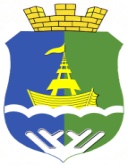 АДМИНИСТРАЦИЯ   ГОРОДСКОГО   ПОСЕЛЕНИЯ   ПРИОБЬЕОктябрьского районаХанты-Мансийского автономного округа-ЮгрыПОСТАНОВЛЕНИЕ  АДМИНИСТРАЦИЯ   ГОРОДСКОГО   ПОСЕЛЕНИЯ   ПРИОБЬЕОктябрьского районаХанты-Мансийского автономного округа-ЮгрыПОСТАНОВЛЕНИЕ  АДМИНИСТРАЦИЯ   ГОРОДСКОГО   ПОСЕЛЕНИЯ   ПРИОБЬЕОктябрьского районаХанты-Мансийского автономного округа-ЮгрыПОСТАНОВЛЕНИЕ  АДМИНИСТРАЦИЯ   ГОРОДСКОГО   ПОСЕЛЕНИЯ   ПРИОБЬЕОктябрьского районаХанты-Мансийского автономного округа-ЮгрыПОСТАНОВЛЕНИЕ  АДМИНИСТРАЦИЯ   ГОРОДСКОГО   ПОСЕЛЕНИЯ   ПРИОБЬЕОктябрьского районаХанты-Мансийского автономного округа-ЮгрыПОСТАНОВЛЕНИЕ  АДМИНИСТРАЦИЯ   ГОРОДСКОГО   ПОСЕЛЕНИЯ   ПРИОБЬЕОктябрьского районаХанты-Мансийского автономного округа-ЮгрыПОСТАНОВЛЕНИЕ  АДМИНИСТРАЦИЯ   ГОРОДСКОГО   ПОСЕЛЕНИЯ   ПРИОБЬЕОктябрьского районаХанты-Мансийского автономного округа-ЮгрыПОСТАНОВЛЕНИЕ  АДМИНИСТРАЦИЯ   ГОРОДСКОГО   ПОСЕЛЕНИЯ   ПРИОБЬЕОктябрьского районаХанты-Мансийского автономного округа-ЮгрыПОСТАНОВЛЕНИЕ  АДМИНИСТРАЦИЯ   ГОРОДСКОГО   ПОСЕЛЕНИЯ   ПРИОБЬЕОктябрьского районаХанты-Мансийского автономного округа-ЮгрыПОСТАНОВЛЕНИЕ  АДМИНИСТРАЦИЯ   ГОРОДСКОГО   ПОСЕЛЕНИЯ   ПРИОБЬЕОктябрьского районаХанты-Мансийского автономного округа-ЮгрыПОСТАНОВЛЕНИЕ  «24»декабря2018г.№611п.г.т. Приобьеп.г.т. Приобьеп.г.т. Приобьеп.г.т. Приобьеп.г.т. Приобьеп.г.т. Приобьеп.г.т. Приобьеп.г.т. Приобьеп.г.т. Приобьеп.г.т. Приобье